План-конспект урока. Тема: Структура сложноподчинённого предложения. Место придаточной части по отношению к главной части. Тип урока: комбинированный урок через работу с информационными источниками.Вид урока: традиционныйМетоды: поисковый; репродуктивный ( работа с использованием знаний полученных ранее и на уроке)Формы: индивидуальная, групповаяПедагогические цели: Познакомить учащихся со строением СПП, его основными признаками. Сформировать умение находить главное и придаточное предложение. Определение места придаточного по отношению к главному, сформировать умение расставлять знаки препинания в СПП. Развивать навык логического мышления и языковое чутье. Воспитание внимательного и уважительного отношения к предмету и участникам учебного процесса.Задачи: Образовательная: Создать условия для формирования у учащихся основных знаний о СПП, его строении и употреблении в речи.Развивающая: Создать условия для развития пунктуационной зоркости, выработки навыков интонационно и по смыслу выделять смысловые отрезки СПП, умение отличать СПП от других видов предложений.Воспитательная: Обеспечить условия для развития навыков работы в коллективе и индивидуально. Воспитывать умение слушать и слышать друг друга, уважать чужое мнение.Структура традиционного урока. Тип комбинированный.1 этап. Организационный момент 1минута. (Внимание детей и их мотивация).2 этап. Проверка домашнего задания 10 минут. Способы разные (устный, письменный уплотненный вопрос).3 этап. Логический переход к новой теме. Озвучивание темы и цели урока. Подготовка к новому материалу. (1-2 мин.)4 этап. Объяснение нового материала. (15мин).5 этап. Диагностика (как усвоен материал). Выполнение заданий. (10 мин.)6 этап. Закрепление. (3 мин.)7 этап. Домашнее задание (Обязательно прокомментировать). (2 мин.)8 этап. Объявление оценок. (2мин.)Ход урока1 этап.(1 мин.) Организационный момент. Приветствие учителя. Тренинг «Приветик»: каждый должен сказать несколько приятных слов сидящему рядом, закончив фразой: «Это мой тебе приветик». Я желаю тебе добра, ты желаешь мне добра, мы желаем друг другу добра. Если будет трудно,  я тебе помогу. II этап. (10 мин.)  Проверка домашнего задания. Фронтальная беседа:1. Какие предложения называются сложными?2. Какие предложения называются сложносочиненными? (Осень уж надоела, а зима не шла.)3. Какие группы союзов используются в сложносочинённых предложениях?4. В каких случаях в сложносочинённых предложениях с соединительными союзами  запятая не ставится?5. Нужны ли запятые в следующих предложениях:Между тем небо покрылось тучами и дождь пошёл опять.К счастью, зима была снежная и весна наступила рано.Но где мой дом и где рассудок мой!6. В каких случаях ставится тире между частями сложносочинённого предложения? (Между частями сложносочинённого предложения ставится тире при обозначении вывода, быстрой смены событий.)Он знак подаст  и все хохочут. Какой знак нужно ставить в этом предложении?7. Какие союзы употребляются в сложносочинённых предложениях с противительными отношениями?8. В каком значении употребляется частица же в предложении: Товарищи относились к нему неприязненно, солдаты же любили воистину.9. Какие союзы употребляются в сложносочинённых предложениях с разделительными отношениями?10. Назовите средства связи простых предложений  в следующих предложениях. То ли скрипит калитка, то ли потрескивают половицы —  союз то ли — то ли указывает на взаимоисключение явлений.То моросил дождь, то падали крупные хлопья снега —  союз то — то указывает на чередование явлений.III этап. (1-2 мин.) Логический переход к новой теме.  Каковы части сложносочинённого предложения по отношению друг к другу?(Солнце село, и мне уже пора было идти домой.)IV этап. (15 мин.)  Объяснение нового материала. Озвучивание темы и цели урока.Слово учителя.Сложноподчиненные предложения — это такие предложения, в которых одно из предложений по смыслу подчинено другому и связано с ним подчинительным союзом или союзным словом.Сделано все, чтобы я мог работать спокойно.[…], (чтобы…..).Независимое предложение в составе сложноподчиненного называется главным. [ ].Предложение, подчиненное в составе сложноподчиненного главному по смыслу и грамматически, называется придаточным. ( ). Вопрос к придаточной части ставится от главной.Придаточная часть поясняет, дополняет 1)главную часть или 2)одно слово в главной частии отвечает на вопрос,  поставленный от всей главной части или от одного слова.  1.Машины засветили фары, потому что в лесу стало темно. Вопрос к придаточной части: машины засветили фары почему? Ответ: потому что в лесу стало темно. Придаточная часть поясняет главную часть. 2. Солнце освещало вершины лип, которые уже пожелтели под свежим дыханием осени. Это сложноподчинённое предложение. Есть главная часть: солнце освещало вершины лип,  придаточнаячасть: которые уже пожелтели под свежим дыханием осени. Вопрос к придаточной части: лип каких? Ответ: которые уже пожелтели под свежим дыханием осени. Придаточная часть относится к слову лип.Вывод: придаточная часть поясняет, дополняет 1) главную часть или 2) одно слово в главной частии отвечает на вопрос,  поставленный от всей главной части или от одного слова. 4. Придаточная часть может находиться не только после главной части, но и перед нею, а также в середине. Во всех случаях части сложноподчинённого предложения отделяются друг от друга запятой.   1. Сквозь листву деревьев было видно, как за рекой в лугах садилось солнце. Вопрос к придаточной части: было видно что? Ответ: как за рекой в лугах садилось солнце. Придаточная часть находится после главной части.2.Чтобы не заблудиться в лесах, надо знать приметы. Вопрос: надо знать приметы зачем? Ответ: чтобы не заблудиться в лесах. Придаточная часть находится перед главной частью. 3.Этот город, что лежал в низовьях Волги, насквозь пропах пылью и рыбой. Вопрос: город какой? Ответ: что лежал в низовьях Волги. Придаточная часть находится в середине главной части.5. Схемы предложений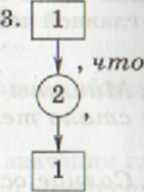 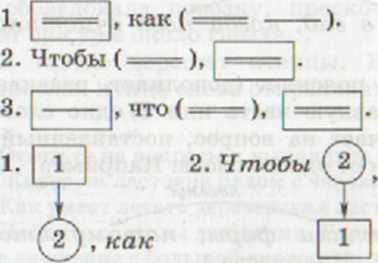 V этап. (10 мин.) Выполнение заданий.Задание 205. Прочитайте текст, озаглавьте его. Ответьте па вопрос: что вы знаете об осени в различных регионах России? Составьте схемы выделенных сложноподчиненных предложений.Устлана земля разноцветными листьями, которые бывают мягкими и пухлыми в сырую погоду и жесткими и хрупкими в морозы. Вопрос: листьями какими? Придаточная часть поясняет слово в главной части, стоит после главной части. Снегири, которые также выбрались из лесной чащи,  появились в садах и огородах. Вопрос: Снегири какие? Ответ: Придаточная часть поясняет слово в главной части, стоит после главной части. Задание 206. Запишите текст, определяя границы предложений, расставляя знаки препинания и недостающие буквы, соблюдая нормы правописания.Телецкое озероПро Телецкое озеро говорят что это «голубое диво»  «жемч..ж..на Горного Алтая» «младший брат Байкала» У озера есть другое название о котором существует нескольк.. л..генд «Золотым озером» называ.. его алтайцы в одной из легенд говорится о молодом охотник., который наш..л кусок золота золото ему было нужно чтобы заплати.. калым за невесту жадный бай реш..л отобрать его у б..дняка жених бросил золото в озеро поэтому оно и называв.. «Золотым*.{По М. Сидоренко.)VI этап. Закрепление.1. Что такое сложноподчинённое предложение2. Из каких частей состоит сложноподчинённое предложение?3. При помощи чего связываются придаточные части с главной частью? VII этап. Домашнее задание. Выучить теорию. Задание 208.VIII этап. Объявление оценок.